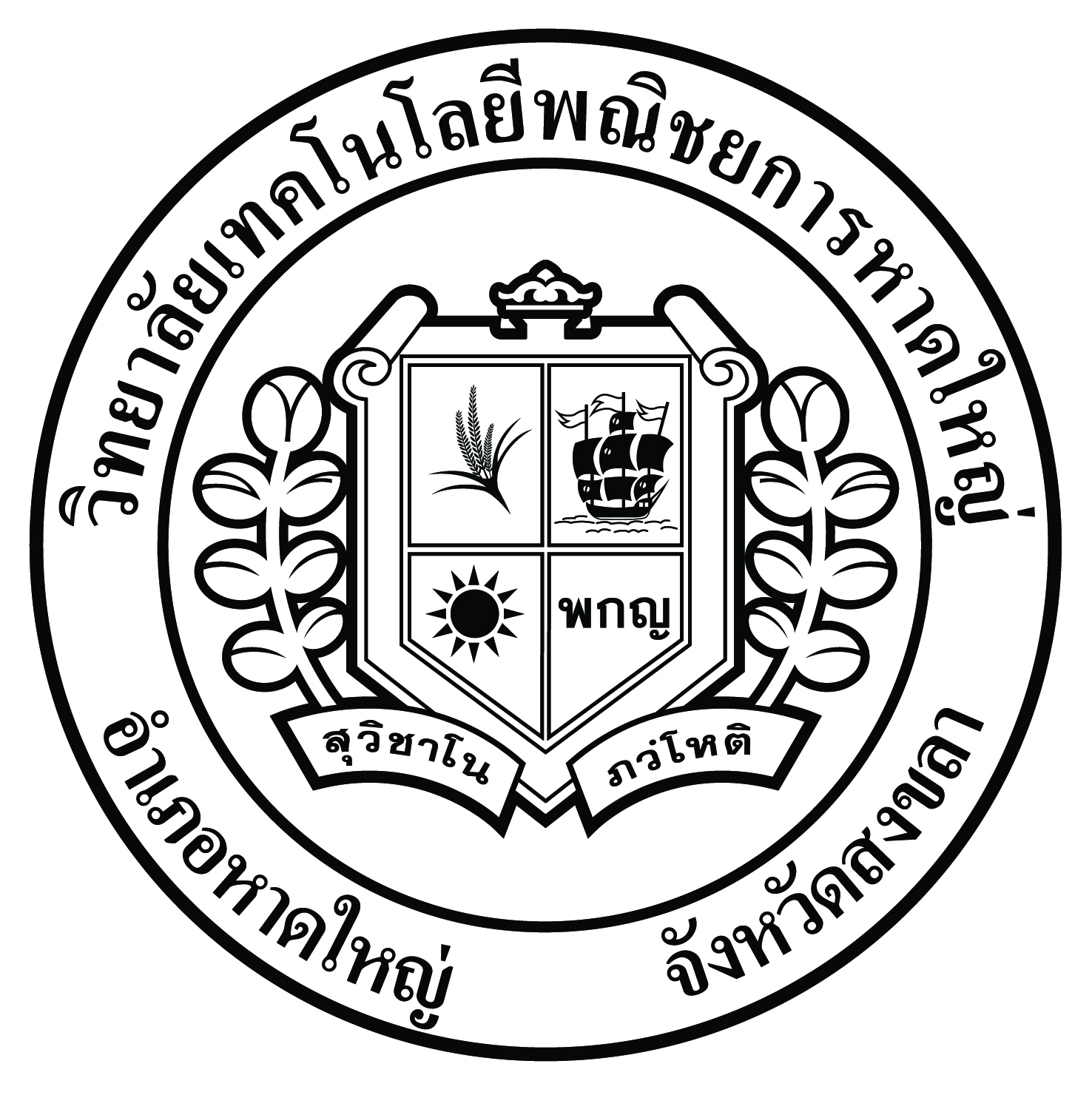 รายละเอียดและเกณฑ์การแข่งขันทักษะวิชาชีพนักเรียน นักศึกษา ประเภทอาชีวศึกษา ระดับชาติ กลุ่มภาคใต้ ประจำปีการศึกษา 2559    ประเภทวิชาพื้นฐาน ทักษะการประกวดร้องเพลงสากลวัตถุประสงค์
	เพื่อเป็นการส่งเสริมและพัฒนาทักษะความสามารถในการใช้ภาษาอังกฤษและฝึกฝนให้นักเรียน นักศึกษาใช้ภาษาอังกฤษเพื่อแสดงออกถึงการออกเสียงภาษาอังกฤษผ่านการร้องเพลงภาษาอังกฤษ อีกทั้งสนับสนุนให้นักเรียน นักศึกษาได้นำความรู้ที่เรียนมาปรับใช้ประโยชน์ได้และแสดงออกได้อย่างเหมาะสมการประกวดร้องเพลงสากล แบ่งเป็น 2 ระดับ คือระดับประกาศนียบัตรวิชาชีพ             จำนวน 1 หรือ 2 คนระดับประกาศนียบัตรวิชาชีพชั้นสูง      จำนวน 1 หรือ 2 คนคุณสมบัติผู้สมัครผู้สมัครจะต้องเป็นนักเรียน/นักศึกษาภาคปกติในสังกัดสำนักงานคณะกรรมการการอาชีวศึกษาเอกชนในระดับประกาศนียบัตรวิชาชีพและระดับประกาศนียบัตรวิชาชีพชั้นสูง ภาคเรียนปัจจุบันผู้สมัครจะต้องไม่เป็นผู้ที่เคยได้รับเกียรติบัตรเหรียญทองในการประกวดขับร้องประเภทเพลงสากลมาก่อนผู้สมัครต้องลงทะเบียนเข้าร่วม จึงมีสิทธิ์เข้าประกวดรายละเอียดการรายงานตัวเพื่อการประกวดผู้สมัครทุกคนต้องรายงานตัวระหว่างเวลา 08.00 – 08.30 น.และจับสลากเพื่อจัดลำดับการประกวดหลังจากรายงานตัวและจับสลากแล้ว  ผู้สมัครทุกคนต้องส่งแผ่นซีดีดนตรีที่ใช้ประกอบการขับร้อง (Sound) ที่กรรมการดำเนินการ/ฝ่ายเครื่องเสียงทันที เพื่อตรวจเช็คความเรียบร้อยผู้สมัครทุกคนต้องเข้าร่วมประชุมเพื่อรับฟังคำชี้แจงรายละเอียดการประกวด ณ บริเวณเวทีการประกวดร้องเพลงผู้ประสานงาน : อ.พิมพ์พุทธ ทองจันทร์แก้ว (วิทยาลัยเทคโนโลยีพณิชยการหาดใหญ่)คณะกรรมการผู้ตัดสิน : ผู้ทรงคุณวุฒิสาขาวิชาดนตรี/การขับร้องและครูผู้สอนภาษาอังกฤษ (อยู่ในดุลยพินิจของ สถานศึกษาที่เป็นเจ้าภาพ)ข้อกำหนดในการประกวด :ผู้สมัครทุกคนจะต้องเตรียมเพลงที่ใช้ในการประกวด 1 เพลง โดยจะเป็นเพลงเร็วหรือเพลงช้าก็ได้ และไม่ให้ใช้เพลงที่มีลักษณะเมดเลย์ (Medley)หรือเป็นเพลงที่มีความยาวเกิน 5 นาที โดยผู้สมัครจะต้องเตรียมดนตรีที่ใช้ในการประกวดขับร้อง (Sound) มาเอง ในรูปของแผ่นซีดีจำนวน 2 แผ่นซีดีดนตรีที่ใช้ในประกอบการขับร้อง(Sound) จะต้องไม่มีเสียงร้องและไม่มีเสียงดนตรีบรรเลงทำนอง (Melody Guide) และจะต้องทำเพลงมาโดยไม่มีเพลงอื่นร่วมอยู่ในแผ่นที่ใช้ประกวดผู้สมัครทุกคนจะต้องเตรียมเนื้อร้องจำนวน 3 ชุดมาส่งในวันรายงานตัวผู้สมัครจะต้องส่งแผ่นซีดีดนตรีที่ใช้ในการประกวดขับร้อง(Sound)ที่กรรมการฝ่ายเครื่องเสียงตามเวลาที่กำหนดไว้หลังจากการรายงานตัวและส่งแผ่นซีดีดนตรีที่ใช้ในการประกวดขับร้อง(Sound)แล้ว จะไม่ให้เปลี่ยนเพลงที่ใช้ประกวดการแต่งกาย ให้แต่งกายด้วยเครื่องแบบนักเรียน/นักศึกษาของสถาบันเกณฑ์การตัดสิน
               การตัดสินจะพิจารณาในด้านต่างๆดังนี้การใช้เสียง/น้ำเสียง หมายถึง การควบคุมและบังคับลมในการขับร้องดี มีเทคนิคในการขับร้องครบถ้วน น้ำเสียงใสกังวาน มีพลังเสียง มีความกลมกลืนในการเอื้อนเสียง    (30 คะแนน)เนื้อร้อง/อักขระ/ภาษา หมายถึง คำร้องถูกต้องครบถ้วน คำควบกล้ำถูกต้องตามสำเนียงภาษาอังกฤษ              (20 คะแนน)ทำนอง หมายถึง ตรงคีย์ เพลงที่ร้องไม่มีเสียงแกว่งหรือเสียงเพี้ยน (20 คะแนน)จังหวะ หมายถึง ไม่ร้องคร่อมหรือหลงจังหวะ มีความมั่นใจในการเข้าจังหวะในวรรคตอนต่างๆ(15 คะแนน)บุคลิกภาพ หมายถึง การใช้อารมณ์ ลีลา ท่าทาง การปฏิสัมพันธ์กับผู้ชม (15 คะแนน)*ผลการตัดสินของกรรมการถือเป็นที่สิ้นสุด*รางวัลการแข่งขันรางวัลเกียรติบัตรเหรียญทอง  	80 – 100  คะแนนรางวัลเกียรติบัตรเหรียญเงิน		70 –  79   คะแนนรางวัลเกียรติบัตรเหรียญทองแดง	60 –  69   คะแนนเกียรติบัตรสำหรับกรรมการทุกท่าน*-*-*-*-*-*-*-*-*-*-*-*-*-*-*-*-*-*-*-*-*-*-*-*-*-*-*-*-*